Read, Write Incigh – fly high?Word time! Show or write the word and ask your child to spot the “special friends” eg bright Ask children to say the sounds in “Fred talk” and then to read the words eg b-r-ight-t - bright Count out the sounds on their fingers. Repeat the word and pinch their fingers as they say the sounds.Write the word and pinch their fingers as they say the sounds.Underline the special friend “igh”Tick the word if it is correct or try again.high   night   light  fright  bright  sight  might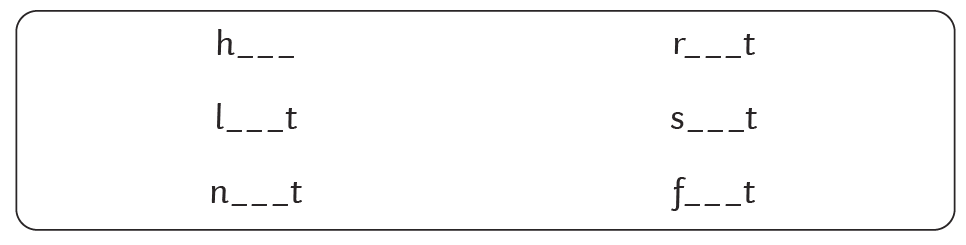 Just add “igh”Can you match the “igh” word?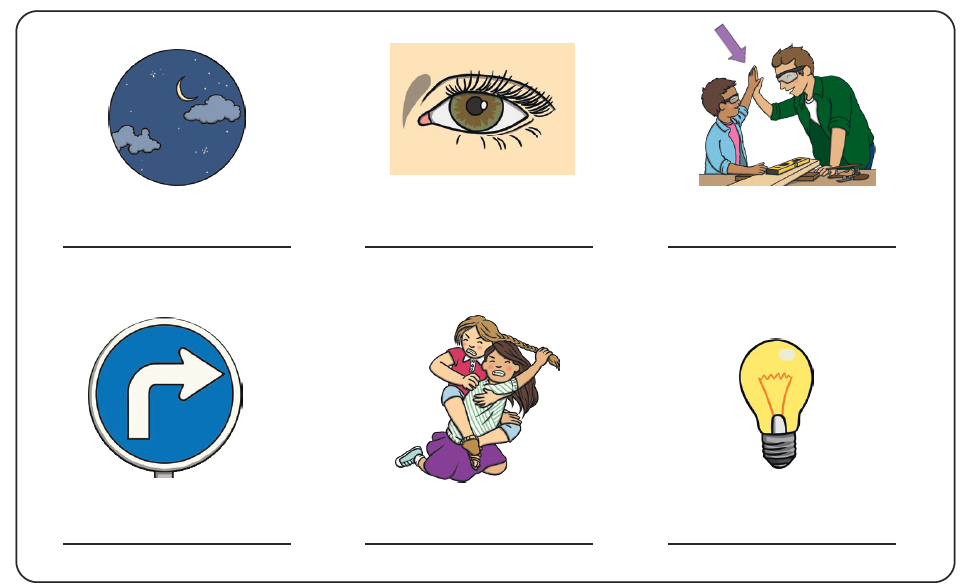 Write or say a sentence for 5 different “igh” words. Make sure your sentence has a capital letter and a full stop._____________________________________________________________________________________________________________________________________________________________________________________________________________________________________________________________________________________________Fill in the correct “igh” word:I go to sleep during the __________.Turn __________ at the traffic __________s.Did you get the question ________?The kite is flying __________ above me.That spider gave me a terrible _________.I painted it with ________ colours.Can you turn the _________ on please?Read the story and highlight all the “igh” words.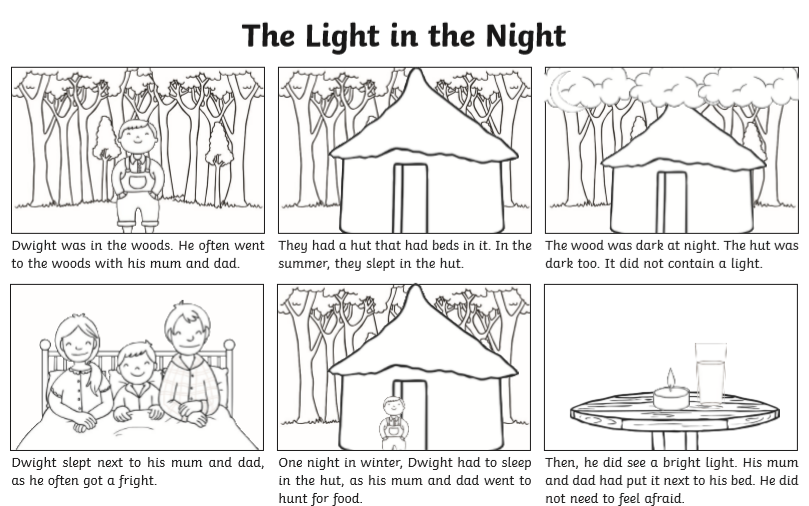 